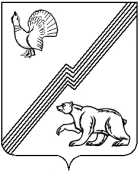 АДМИНИСТРАЦИЯ ГОРОДА ЮГОРСКАХанты-Мансийского автономного округа - ЮгрыПОСТАНОВЛЕНИЕот 14 марта 2022 года 								        № 437-пО внесении изменений в постановление администрации города Югорска от 03.12.2019 № 2546 «Об организации регулярных перевозок пассажиров и багажа автомобильным транспортомпо муниципальным  маршрутам на территории города Югорска»В соответствии с Федеральным законом от 06.10.2003 № 131-ФЗ                     «Об общих принципах организации местного самоуправления в Российской Федерации», Федеральным законом от 13.07.2015 № 220-ФЗ                        «Об организации регулярных перевозок пассажиров и багажа автомобильным транспортом и городским наземным электрическим транспортом в Российской Федерации и о внесении изменений в отдельные законодательные акты Российской Федерации», Законом Ханты-Мансийского автономного округа - Югры от 16.06.2016 № 47-оз                             «Об отдельных вопросах организации транспортного обслуживания населения в Ханты - Мансийском автономном округе – Югре»:1. Внести в постановление администрации города Югорска                                  от 03.12.2019 № 2546 «Об организации регулярных перевозок пассажиров и багажа автомобильным транспортом по муниципальным маршрутам на территории города Югорска» (с изменениями от 12.11.2021 № 2153-п) следующие изменения:1.1. В приложении 3:1.2. В подпункте 1 пункта 3.3 слова «пунктом 3.2» заменить словами «приложением 2».1.2.1. В пункте 8.6 цифры «3.4» заменить цифрами «3.3».1.2.2. В подпункте 1 пункта 10.1 слова «, либо пунктами 1,2,7» заменить словами «, либо пунктом 1, 2 или 7».1.3. Подпункт 6 пункта 9.7 исключить.2. Опубликовать постановление в официальном печатном издании города Югорска, разместить на официальном сайте органов местного самоуправления города Югорска. 3. Настоящее постановление вступает в силу после его официального опубликования.4. Контроль за выполнением постановления возложить на заместителя директора – начальника юридического отдела департамента жилищно-коммунального и строительного комплекса администрации города Югорска О.С. Валинурову. Глава города Югорска                                                              А.В. Бородкин